Meno autora : Bruno MaťašNázov hry: Ničiteľ múrovPoužitý programovací jazyk/prostredie: ScratchKrátka myšlienka hry:Zábavná a nenáročná hra pre deti aj pre dospelých, v ktorej si môžu overiť zručnosť a zbystriť pozornosť pri ničení buttonov pomocou loptičky.Popis ovládania hry:Hráč pomocou pohyblivej plošiny odráža loptičku. Tá ničí buttony pri ich zasiahnutí.  Ak hráč zničí všetky buttony, postupuje do ďalšieho levelu, kde je rýchlosť loptičky vyššia. Ak loptička spadne dole mimo plošiny, hra sa končí. Hra sa ovláda veľmi jednoducho, pomocou myšky.Screenshoty z hry: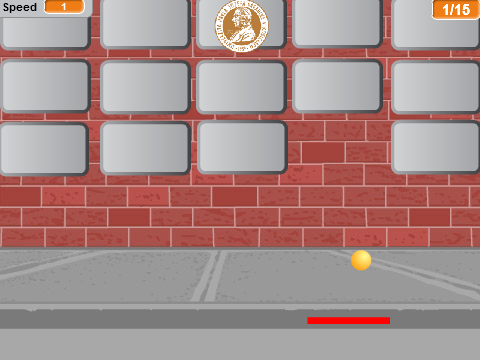 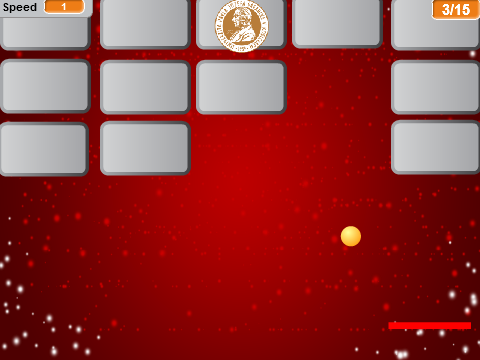 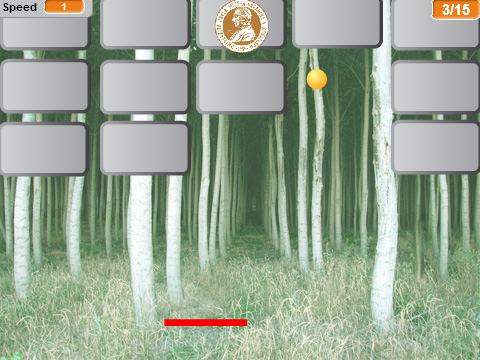 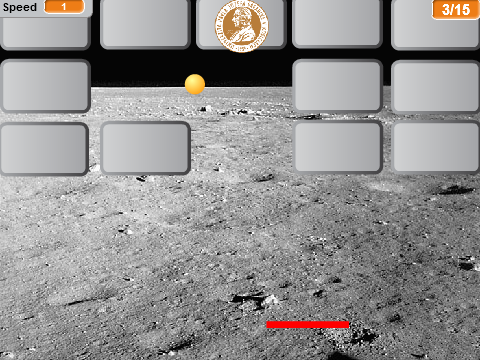 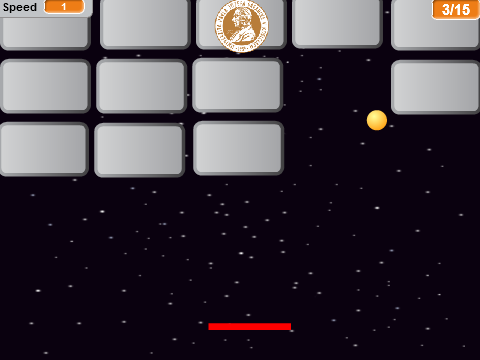 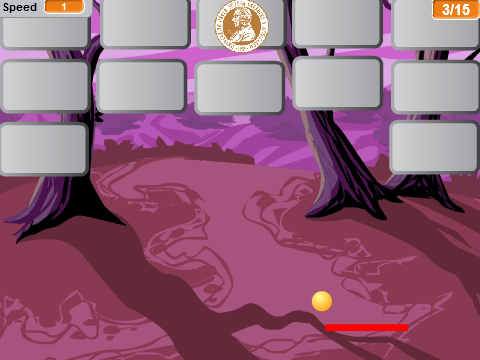 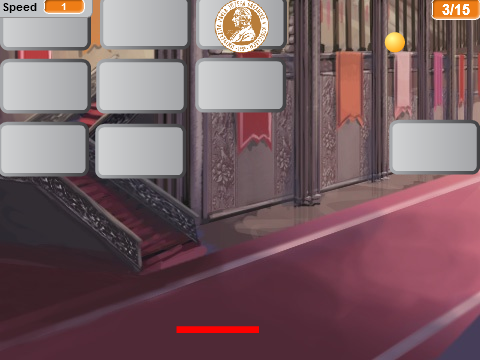 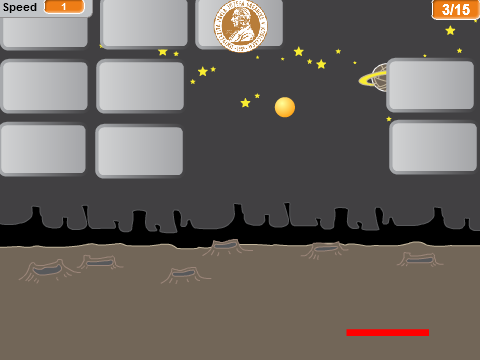 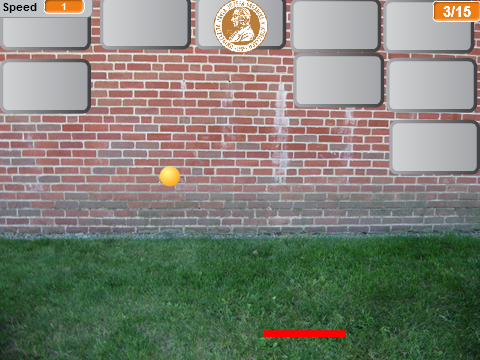 